Thyme Plant - Common Thyme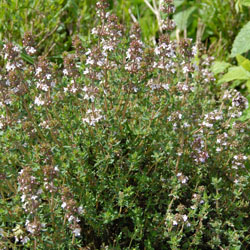 Thymus vulgarisRecommended by the RHS to be an excellent attractant and nectar source for bees and other beneficial insects.Hardy perennial.Evergreen.Likes full sun.Prefers a well drained, light, gravelly alkaline soil.Best flavour of the leaves is while the plant is in bloom.Can grow as a hedge.Reaches 12 - 18" (30 - 45 cm) tall.Cut back in mid Summer to keep them bushy.Beautiful pinky/mauve flowers from May to October.Culinary Uses.Used in bouquet garni.Excellent for marinades, stuffing, sauces, stews, soup etc.Excellent accompaniment to chicken and beef.It is used to flavour Benedictine liquer!Flowers are edible.Medicinal Uses.Antiseptic, anti-bacterial and antifungal properties.Stimulates circulation.Good to prevent spots and dandruff!Can aid digestion.Said to be good for hangovers!Good for convulsive coughs, whooping cough, chronic bronchitis, colds and sore throats.Good in massage oilCan relieve insomnia.Can relax spasms.Can ease Asthma, bronchial catarrh and chest infections.Good for inflammation, rheumatism and arthritis.The oil can ease athlete's foot.Can help vaginal thrush.Can stimulate production of white blood corpuscles to help resist infection.Sometimes used in mouthwash.Other Uses.Often included in summer posies.Good for pot pourri.Great to grow to encourage bees and the honey they then produce is delicious.Can be used to protect from mould.